АДМИНИСТРАЦИЯ ЛОГОВСКОГО СЕЛЬСКОГО ПОСЕЛЕНИЯКАЛАЧЁВСКОГО  МУНИЦИПАЛЬНОГО РАЙОНАВОЛГОГРАДСКОЙ  ОБЛАСТИ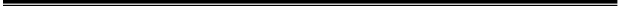 ПОСТАНОВЛЕНИЕ19 декабря 2017 г. № 100Об утверждении муниципальной  программы «Формирование современной городской среды  Логовского  сельского поселения Калачевского  муниципального    района Волгоградской области на 2018-2024 годы»( в редакции от 14.11.2018 г. № 94, в ред. от 29.03.2019 г. № 18 г.)В соответствии с постановлением Правительства РФ от 10.02.2017 № 169 «Об утверждении Правил предоставления и распределения субсидий из федерального бюджета бюджетам субъектов Российской Федерации на поддержку государственных программ субъектов Российской Федерации и муниципальных программ формирования современной городской среды», постановлением Администрации Волгоградской области от 14.03.2017 № 132-п «О внесении изменений в постановление Администрации Волгоградской области от 20 февраля . № 56-п «Об утверждении государственной программы Волгоградской области «Создание условий для обеспечения качественными услугами жилищно-коммунального хозяйства жителей Волгоградской области» на 2016-2020 годы», администрация Логовского  сельского поселения Калачевского  района Волгоградской области  ПОСТАНОВЛЯЕТ:1.Утвердить прилагаемую муниципальную программу «Формирование современной городской среды Логовского  сельского поселения Калачевского  муниципального района Волгоградской области  на 2018-2024 годы».2.Настоящее постановление вступает в силу с момента подписания и подлежит официальному обнародованию.Глава  Логовского  сельского поселения                                  А.В.БратухинУтверждена                                                      Постановлением администрации Логовского  сельского поселения Калачевского  муниципального районаВолгоградской области От 19 декабря 2017 г. 100Муниципальная программа«Формирование современной городской среды Логовского сельского поселения Калачевского  муниципального района Волгоградской области  на 2018-2024 годы»Паспорт муниципальной программы «Формирование современной городской среды Логовского   сельского поселения Калачевского   муниципального района Волгоградской области на 2018-2024 годы»1. Характеристика текущего состояния сектора благоустройства в Логовском сельском поселении Калачевского  района Волгоградской областиБлагоустройство мест массового пребывания населения невозможно осуществлять без комплексного подхода. При отсутствии проекта благоустройства получить многофункциональную адаптивную среду для проживания граждан не представляется возможным. При выполнении работ по благоустройству необходимо учитывать мнение жителей и сложившуюся инфраструктуру территорий муниципального образования для определения функциональных зон. Комплексный подход позволяет наиболее полно и в то же время детально охватить весь объем проблем, решение которых может обеспечить комфортные условия проживания всего населения. К этим условиям относятся чистые улицы, благоустроенные районы, зеленые насаждения. Важнейшей задачей администрации Логовского  сельского поселения Калачевского  района Волгоградской области является формирование и обеспечение среды, комфортной и благоприятной для проживания населения. Учитывая сложность проблем и необходимость выработки комплексного и системного решения, обеспечивающего кардинальное улучшение качества жизни населения, представляется наиболее эффективным решать существующие проблемы в рамках программы.Для здорового образа жизни и физического развития детей, их занятости установка детских игровых и спортивных  площадок, малых архитектурных форм является необходимым аспектом благоустройства территорий муниципального образования.Муниципальная  программа «Формирование современной городской среды Логовского  сельского поселения Калачевского  района Волгоградской области  на 2018-2022 годы» (далее – Программа) позволит благоустроить облик, улучшить экологическую обстановку, создать условия для комфортного и безопасного проживания и отдыха жителей поселка Логовский .Цели, задачи и индикаторы ПрограммыЦелью Программы является повышение уровня благоустройства территории  муниципального образования, создание гармоничных и благоприятных условий проживания жителей за счет совершенствования внешнего благоустройства в рамках реализации приоритетного проекта «Формирования комфортной городской среды», предусматривающего комплекс работ по благоустройству территории Логовского  сельского поселения Калачевского  района Волгоградской области.Задачами Программы являются:повышение уровня благоустройства муниципальной территории  общего пользования (парк, площадь,  и др.) и дворовых территорий;повышение уровня вовлеченности заинтересованных граждан, организаций в реализацию мероприятий по благоустройству территории  Логовского сельского поселения.В рамках реализации Программы планируется благоустройство территории общего пользования Логовского  сельского поселения, что позволит благоустроить облик, улучшить экологическую обстановку, создать условия для комфортного и безопасного проживания и отдыха жителей муниципального образования. При этом количество и доля благоустроенных территорий общего пользования (парк, площадь и др.) и дворовых территорий увеличивается, тем самым сокращается общая потребность в благоустройстве территорий общего пользования (парк, площадь и др.) и дворовых территорий.В результате реализации Программы ожидается:благоустройство территории общего пользования;создание условий, обеспечивающих комфортные условия для отдыха населения;увеличение объектов внешнего благоустройства (озеленения, освещения);увеличение уровня благоустроенности территории (обеспеченность детскими игровыми и спортивными  площадками, скамейками, урнами);увеличить площади тротуарного покрытия.Перечень целевых показателей (индикаторов) Программы представлен в приложении 1 к Программе.3. Этапы и сроки реализации ПрограммыПрограмма реализуется в 2018-2024 годы, по этапам:первый этап - 2018 год;второй этап - 2019 год;третий этап - 2020 год;четвертый этап - 2021 год;пятый этап - 2022 год.шестой этап -2023 годседьмой этап -2024 год4. Механизмы реализации Программы4.1. Объем средств, полученных в 2018-2024 годы в качестве субсидии из федерального бюджета, распределяется следующим образом:одна третья объема средств подлежит направлению на софинансирование иных мероприятий по благоустройству, предусмотренных Программой на 2018-2024 годы, в том числе на общественные территории, подлежащие благоустройству в 2018-2024 годы, в том числе с включением не менее одной общественной территории и дворовой территории, отобранной с учетом результатов общественного обсуждения, а также на иные определенные органом местного самоуправления мероприятия по благоустройству, подлежащие реализации в 2018-2024 годы.4.2. Минимальный перечень видов работ по благоустройству территории (далее – минимальный перечень работ по благоустройству): - обеспечение освещения  территорий;- устройство дорожного  покрытия территорий;-установка урн;- установка скамеек;- установка ограждений;- оборудование детских игровых и (или) спортивно-оздоровительных площадок.4.3. Перечень дополнительных видов работ по благоустройству территории (далее - дополнительный перечень работ по благоустройству):- устройство дорожек; - озеленение территорий;- иные виды работ.4.4. Благоустройство территории парка выполняется с учетом Федерального закона от 24.11.1995 № 181-ФЗ «О социальной защите инвалидов в Российской Федерации».4.5. Завершить реализацию Программы  до 31.12.2022 года.5. Обобщенная характеристика основных мероприятий программыОсновным мероприятием программы является реализация приоритетного проекта  "Формирование комфортной городской среды",  которое включает в себя благоустройство общественных территорий Логовского сельского поселения Калачевского  района Волгоградской области, с учетом обеспечения доступности данных территорий для инвалидов и других маломобильных групп населения; Перечень мероприятий программы представлен в приложении 2 к муниципальной программе.6. Ресурсное обеспечение программыОбщий объем финансирования Программы на 2018-2024 годы составит  - 3158.0  тыс. рублей, в том числе из средств: областного бюджета -      3000.0     тыс. рублей,бюджет сельского поселения – 158.0 тыс.  рублей.7. Оценка ожидаемой эффективности  от реализации программыВ рамках реализации Программы планируется благоустройство территорий общего пользования Логовского сельского поселения, что позволит благоустроить территорию поселения, создать условия для комфортного и безопасного проживания и отдыха жителей поселка. При этом количество и доля территорий общего пользования (парки, площади и др.) увеличиваются, тем самым сокращается общая потребность в благоустройстве территорий общего пользования (парки, площади и др.).В ходе выполнения Программы целевыми показателями достижения целей  и решения задач определены:количество и площадь благоустроенных дворовых территорий,доля благоустроенных дворовых территорий от общего количества и площади дворовых территорий,охват населения благоустроенными дворовыми территориями (доля населения, проживающего в жилом фонде с благоустроенными дворовыми территориями от общей численности населения муниципального образования субъекта Российской Федерации),количество благоустроенных общественных территорий,площадь благоустроенных общественных территорий,доля площади благоустроенных общественных территорий к общей площади общественных территорий.Реализация Программы позволит выполнить:благоустройство общественных территорий и  дворовых территорий, сделать их современными и комфортными.Оценка результативности реализации программы будет осуществляться исходя из фактического объема выполненных работ по благоустройству общественных территорий.Приложение к муниципальной программе «Формирование современной городской среды Логовского  сельского поселения на 2018-2022 годы» С В Е Д Е Н И Яо показателях (индикаторах) программы «Формирование современной городской среды Логовского  сельского поселения Калачевского  района Волгоградской области на 2018-2024 год»Приложение 2к муниципальной программе «Формирование современной городской среды Логовского сельского поселения на 2018-2024 годы» ПЕРЕЧЕНЬосновных мероприятий муниципальной программы «Формирование современной городской среды  Логовского  сельского поселения Калачевского  района Волгоградской области на 2018-2024 годы»Приложение 3к муниципальной программе «Формирование современной городской среды Логовского сельского поселения на 2018-2024 годы» АДРЕСНЫЙ  ПЕРЕЧЕНЬПервоочередных общественных  и дворовых территорий многоквартирных домовОтветственный исполнитель программыАдминистрация Логовского   сельского поселения Калачевского  района Волгоградской областиУчастники ПрограммыАдминистрация Логовского  сельского поселения Калачевского  района Волгоградской областиПрограммы, в том числе федеральные целевые программыВ рамках исполнения государственной программы Российской Федерации «Обеспечение доступным и комфортным жильем и коммунальными услугами граждан Российской Федерации» основного мероприятия Приоритетный проект «Формирование комфортной городской среды» подпрограммы «Создание условий для обеспечения качественными услугами жилищно-коммунального хозяйства граждан России»Цели программыОсновными целями программы являются:- повышение качественного уровня благоустройства территории поселения;- создание зоны отдыха в соответствии с требованиями к местам массового нахождения населения;- улучшение внешнего облика сельского поселения.Задачи программы- создание комфортной среды для проведения общественно-массовых мероприятий, культурного отдыха гостей и жителей поселения;- создание отдельных рекреационных зон на территории поселения с учетом сложившейся специфики условий размещения имеющихся объектов;- озеленение территории с целью создания здоровой эколого-эстетической обстановки и снижения негативного воздействия автомобильного транспорта на окружающую среду. Срок реализации ПрограммыПрограмма реализуется в 2018-2022 годы.1 этап – 2018 год;2 этап – 2019 год;3 этап – 2020 год;4 этап – 2021 год;5 этап – 2022 год.6 этап- 2023 год;7этап -2024 годОбъемы бюджетных ассигнований ПрограммыОбщий объем финансирования программы на 2018-2024 годы составит    3158,0     тыс. рублей, в том числе:средства областного бюджета -  3000.0   тыс. рублей;средства местного бюджета – 158.0  тыс. рублей.Ожидаемые результаты реализации Программы благоустройство территории общего пользования;создание условий, обеспечивающих комфортные условия для отдыха населения;увеличение объектов внешнего благоустройства (озеленения, освещения);увеличение уровня благоустроенности территории (обеспеченность детскими игровыми площадками, скамейками, урнами);увеличить площади тротуарного покрытия;№Наименование показателя (индикатора)Единица измеренияЗначения показателейЗначения показателейЗначения показателейЗначения показателейЗначения показателейЗначения показателейЗначения показателей№Наименование показателя (индикатора)Единица измерения2018 год2019 год2020 год2021 год2022 год2023 год2024 год1Количество  благоустроенных дворовых территорийЕд.  2Площадь благоустроенных дворовых территорийкв. м3Доля благоустроенных дворовых территорий от общего количества и площади дворовых территорийПроценты4Охват населения благоустроенными дворовыми территориями (доля населения, проживающего в жилом фонде с благоустроенными дворовыми территориями от общей численности населения муниципального образования субъекта Российской Федерации)Проценты5Количество благоустроенных общественных территорийЕд.6Площадь благоустроенных общественных территорийГа7Доля площади благоустроенных общественных территорий к общей площади общественных территорийПроценты, кв. мN п/пНаименование основного мероприятияОтветственный исполнитель муниципальной программыГод реализацииОбъемы и источники финансирования (тыс. рублей)Объемы и источники финансирования (тыс. рублей)Объемы и источники финансирования (тыс. рублей)Непосредственные результаты реализации мероприятияN п/пНаименование основного мероприятияОтветственный исполнитель муниципальной программыГод реализациивсегов том числев том числеНепосредственные результаты реализации мероприятияN п/пНаименование основного мероприятияОтветственный исполнитель муниципальной программыГод реализациивсегообластной бюджетместный бюджет12345789Формирование современной городской среды Логовского сельского поселения на 2018-2022 годыАдминистрация Логовского сельского поселенияБлагоустройство общественных территорий  20183158.03000.0158.0Благоустройство не менее 1 территорииИТОГО по программе за 2018 год3158.03000158.0Благоустройство общественных территорий  201900Благоустройство не менее 1 территорииБлагоустройство  дворовых  территорий201900Благоустройство не менее 1 территорииИТОГО по программе за 2019 год00Благоустройство общественных территорий  2020300300Благоустройство не менее 1 территорииБлагоустройство  дворовых  территорий2020300300Благоустройство не менее 1 территорииИТОГО по программе за 2020 год600600Благоустройство общественных территорий  2021Благоустройство не менее 1 территорииБлагоустройство  дворовых  территорий2021300300Благоустройство не менее 1 территорииИТОГО по программе за 2021 год300300Благоустройство общественных территорий  2022Благоустройство не менее 1 территорииБлагоустройство  дворовых  территорий2022300300Благоустройство не менее 1 территорииИТОГО по программе за 2022 год300300Благоустройство общественных территорий  202300Благоустройство не менее 1 территорииИТОГО по программе за 2023 год300300Благоустройство  дворовых  территорий202400Благоустройство не менее 1 территорииИТОГО по программе за 2024 год300300№ п/пАдрес многоквартирного дома
или дворовой территории121.х. Логовский  д.292. х. Логовский д.303. х. Логовский д.404.х. Логовский д.435. х. Логовский д.446. х. Логовский д.467.х. Логовский д.508 х. Логовский д.579х. Логовский д.5810 х. Логовский д.5911 х. Логовский д.6012х. Логовский д.6113 х. Логовский д.6614Парк х. Логовский  на пересечении ул. Ленина- ул. Спортивная15Парк х. Логовский Медгородок16Детская площадка  х. Логовский ул. Донская17Детская площадка  х. Логовский ул. Северная